XML4IP Task Force MeetingAlexandria, USA, September 29 to October 3, 2014Meeting REPORT INTRODUCTION	The XML4IP Task Force meeting took place in Alexandria from September 29 to October 3 2014.  The following four offices/organizations were represented at the meeting:  IPA, OHIM, USPTO and the International Bureau (IB).  The adopted meeting agenda and participants list are reproduced as Annexes to this report.  	The meeting was opened by the IB and welcome statements were made by Ms. Sharon Marsh, Deputy Commissioner for Trademarks, USPTO.  Mr. Yun from the IB chaired the meeting.DISCUSSIONS, CONCLUSIONS, AND AgreementSMONDAY, SEPTEMBER 29, 2014The International Bureau of WIPO (IB) opened the meeting to thank all parties present during the meeting.  The IB stated that the main focus would be on developing Trademark international communications schemas.  The IB also mentioned that several IPOs have experiences implementing the ST.96 schemas.  It is important to help each other in implementing ST.96 in harmonized manner in order to facilitate data exchange among IPOs.  Ms. Sharon Marsh, Deputy Commissioner for Trademarks, welcomes task force members.  Ms. Marsh emphasized the importance of the WIPO ST.96 Standard work.  USPTO Trademark is using WIPO Standard ST.96 for Trademark Status & Document Retrieval (TSDR) and Electronic Official Gazette (EOG) based on WIPO ST.96 D3.  Transferring data across the world following the Standard is important for the whole IP community including Offices and database providers.   The meeting agenda was adopted as proposed.  Agenda Item 4:  Oral progress report on XML4IP ProjectThe Task Force Leader delivered a progress report on the development of ST.96 since the last XML4IP Task Force meeting.  He reminded that two PRFs are under discussions, one for ST.96 Main Body and the other for ST.96 Annex I (DRCs).He also reported the latest update of ST.96 XML Schemas, Ver 1.0 D7.Task Force members are invited to comment on the D7 schemas.  Comments are received comments from JPO.  All Participants are invited to review and comment.All updates are based on comments from the November 2013 meeting.Geographic Regions changes frequently and will not be added to ST.96.Revise Annex II and Annex IV to reflect the changes based on D7.    Annex IV is already available on WIPO WIKI.  Updated the schematron based on Annex I DRC, Version D7 of ST.96.  Available through WIPO SVN.  Future Schematron Enhancement Alexandre - asked if the schematron can validate Office implemented schemas and validate and compare against ST.96 schemas to analyze and document the differences.  Future schematron will include this requirement if possible.Oxford Dictionary - Ensure that all terms exist in the Oxford dictionary.  This check is free through the Oxford Dictionary Web Service.  Future schematron will include this requirement if possible.PVP - Plant Variety ProtectionSchemas are based on ST.96 components.  WIPO ST.96 Common, patent, and Trademark components are potential components that can be used.  UPOV is developing PVP XML Schemas, which will be available by end of this year.  UPOV is another organization not part of WIPO. CWS - WIPO Assembly occurred last week.  Development agenda are still issuesCWS Meeting will occur next week focusing on Technical aspect.Agenda Item 5:  Review of the list of XML schema components for Madrid System communication Madrid communication - Input (from IPO to IB)/Output (from IB to IPO)- IssueID-524Received reports from OHIM, UPSTO, WIPO, Rospatent, IP Australia.WIPO provided statistics on types of communications receivedCIPO - needs Hague and IRPI WSDLPlace all MECA components in Trademark NamespaceBoth Input MECA and Output MECA are needed at the same time to successfully complete MECA communications.   The complete MECA schemas are preferred and then all IPOs can make the investment at that time.IB/Madrid proposed Top 5 Input MECA transactionsIB/Madrid proposed all output MECAOHIM - will be able to start investing in MECA schemas 3 years from now.  USPTO - proposed to create both Input and Output MECA schemas.  Schema components need to cover:  MGS- Madrid goods and services, Input MECA, Output MECA, IRPI - International registration Process Integration web service.WIPO - need to break the work into two groups Create Input/Output MECA nowMGS (Madrid Goods and Services) and IRPI WSDLs will be addressed in future versions of the ST.96 standardParticipants  s agree on Input MECA communications first:Use descriptive names for these components in XML SchemaGP, TRANGP - Grant Protection IS RFFIENOP EXAgenda Item 6:  Development of ST.96 XML Schema for Madrid System communicationMECA Communication Header and footer Different Header for Input and Output MECA.Participants   agree on a single MECA Input schema containing all MECA in transactions.Participants agree on a single MECA Out XML Schema containing all MECA out transactions.   The schema body will contain transactions types (EN, OP, GP, etc). Participants agreed on using meaningful transaction name instead of transaction code.  For example, MadridApplication for TRANEN.MECA communication from IP Office to WIPO Modify the schema as appropriate to create the implementation schemas for MECA communications.   Namespace should be kept in the schemasHeader SectionPlaced counts of  in header sectionAdd TransactionCountBag.TransactionCount - TransactionNameCategory (enumerated list) plus TransactionQuantity.  Add new component, TransactionTotalQuantityAdd new component, TransactionCountBagOption 1:  Keep SenderBagOption 2:  Use some components from SenderBag:  Copy child elements of SenderBag:  RequestProducer (IPOfficeCode), choice of RequestDate or RequestDatetime, and RequestReceivingOfficeCode.  Need to identify transaction type and counts for each transactionRemove ReceiverBag componentFooter component is not neededChanges to some existing ST.96 D7 Components.  Full mapping table will be provided later.  ST.96 com:ReferenceNumber - update description to remove text related to EPO from the description.MadridSystemCategoryType needs a 3rd enumeration value:  “Protocol article 9 sexies”CPO - new enumeration value:  Partial Transfer  to Tmk:BasicRecordCategoryTypeMARDESGR –Revise tmk:MarkDescriptionText and add optional attribute languageCode.Modify tmk:OtherDate (otherDateCategory attribute) from optional to mandatory.   Some new components for ST.96.  Full mapping table will be provided later.  TRANOP - tmk:PossibleOppositionNotification  TRANGP - tmk:GrantProtectionOFFICEUSE - OfficeSpecificContent   REFDAT - RefusalPronouncedDate - TRANIS (TRANGP with date)  - tmk:InterimStatusMAILDATE - MailDate TRANRF - tmk:TotalProvisionalRefusalTRANRF - tmk:PartialProvisionalRefusaltmk:GoodsServicesRefusalBag.GoodsServicesRefusal:  Add new element, GoodsServicesRefusalCategory (Enumeration values:  Refused and Not refused) (Description- Goods and Services is refused, and Goods and Services not refused)tmk:RefusalClassDescriptionBag.tmk:RefusalClassDescription (one or more)TRANFI - (Final Decision) - tmk:FinalTotalGrantProtectionTRANFI - (Final Decision) - tmk:FinalPartialGrantProtectionTRANFI - (Final Decision) - FinalTotalRefusal    PROCESSED - CompletedProcessing  NEWNAME - HolderRepresentativeChange   BIRTH - MadridDesignationFEEDATE - FeeCalculationDateMARDUR - ProtectionPeriod     SOUMARI - Tmk:MarkFeatureCategoryBagWEEKNO - Provisionally WeekNumber (or alternative InternationalBulletinNumber)PLCSEEGR - PreviousLicensee, but uses existing LicenseeType.   CLASSES - ClassTotalQuantityOFFREF -  Com:OfficeReference    MECA Header:  TransactionTotalQuantityMECA Header:  TransactionCountBag.TransactionCount.MadridTransactionCategoryMECA Header:  TransactionCountBag.TransactionCount.ClassQuantityDUEDATE - new component, com:PaymentDueDateREPLY-BY-DATE - new component, ResponseDueDateFEEDATE - new component, FeeCalculationdatenew component, MarkFeatureCategoryBagGeneral guideline in developing XML Schema for MECA In and MECA out transactions:Using existing components in latest version of ST.96, D7, as much as possibleRemove TRAEDAT from the new schemaRemove TRANSVE from the new schemaMake all attributes elements.  These elements should appear in the order as specified in the DTD be in the first part of each transaction schema.TRANOP -  tmk:PossibleOppositionNotification  (Aggregate level component).  Description:  Notification of possible opposition after 18 month time limit.   TRAEDAT	TRANSVE	OFFREF -  Com:OfficeReference    ORIGLAN - tmk:ApplicationLanguageCodeINTREGN - tmk:InternationalRegistrationNumberNAMEADD - tmk:Holder (There can be more than one holder)OPPERS - tmk:OppositionPeriodStartDate OPPERE - tmk:OppositionPeriodEndDate DOCFILE –com:DocumentIncludedBag (mandatory) RPAD - com:CommentText (optional)TRANGP -  tmk:GrantProtection - Description - Statement of Grant of Patent where no notification of provisional refusal has been communicated.   TRAEDAT	TRANSVE	OFFREF - Com:OfficeReference    ORIGLAN - tmk:ApplicationLanguageCodeINTREGN - tmk:InternationalRegistrationNumberNAMEADD - tmk:Holder (There can be more than one holder)OPPOSSOPPEREOFFICEUSE - OfficeSpecificContent   DOCFILE - Com:DocumentIncludedBag (optional)RPAD - com:CommentText (optional)TRANIS (TRANGP with date) - tmk:InterimStatus - Description:  Interim status of the Trademark in a designated country.   TRAEDAT	TRANSVE	OFFREF - com:OfficeReference    ORIGLAN - tmk:ApplicationLanguageCodeINTREGN - tmk:InternationalRegistrationNumberNAMEADD - tmk:Holder (There can be more than one holder)OPPERE-  tmk:OppositionPeriodEndDate OFFICEUSE - OfficeSpecificContent   DOCFILE - Com:DocumentIncludedBag   RPAD - com:CommentText (optional)TRANRF - TotalProvisionalRefusal - Description:  Provisional refusal of all goods and services for which protection was requested.TRAEDAT	TRANSVE	OFFREF -  Com:OfficeReference    ORIGLAN - tmk:ApplicationLanguageCodeINTREGN - tmk:InternationalRegistrationNumberHolder - optional –Not HolderBag.  There can be more than one holder.  REFDAT - RefusalPronouncedDate - Date the refusal was pronounced by the competent authority.    OFFICEUSE - OfficeSpecificContent  DOCFILE - Com:DocumentIncludedBag   MAILDATE - MailDate - Description:  the date mailed or transmitted electronically by the sending officeRPAD - com:CommentTextTRANRF - tmk:PartialProvisionalRefusal - description:  Partial provisional refusal of all goods and services for which protection was requested.TRAEDAT	TRANSVE	OFFREF -  Com:OfficeReference    ORIGLAN - tmk:ApplicationLanguageCodeINTREGN - tmk:InternationalRegistrationNumberCreate New component, tmk:GoodsServicesRefusalBag.GoodsServicesRefusal:  Add new element, GoodsServicesRefusalCategory (Enumeration values:  Refused and Not refused) (Description- Goods and Services is refused, and Goods and Services not refused)Add com:CommentText  tmk: ClassDescriptionRefusalBag.tmk: ClassDescriptionRefusal (one or more)Tmk:ClassNumber (mandatory)Tmk:GoodsServicesDescriptionText (one or more)REFDAT - RefusalPronouncedDate - Date the refusal was pronounced by the competent authority.  OFFICEUSE - OfficeSpecificContent   DOCFILE - Com:DocumentIncludedBag  MAILDATE - MailDate - The date mailed or transmitted electronically by the sending office.  RPAD -  com:CommentTextTRANFI - (Final Decision), tmk:FinalTotalGrantProtection (without any refusal);  Description:  A total granted protection following a provisional refusal.   TRAEDAT	TRANSVE	OFFREF -  Com:OfficeReference    ORIGLAN - tmk:ApplicationLanguageCodeINTREGN - tmk:InternationalRegistrationNumbertmk:Holder - not HolderBag-  (There can be more than one holder)OFFICEUSE - OfficeSpecificContent   DOCFILE –Com:DocumentIncludedBag (Mandatory)RPAD - com:CommentTextTRANFI - (Final Decision) - tmk:FinalPartialGrantProtection  Desription:  A partial granted protection following a provisional refusal.   TRAEDAT	TRANSVE	OFFREF -  Com:OfficeReference    ORIGLAN - tmk:ApplicationLanguageCodeINTREGN - tmk:InternationalRegistrationNumberReuse tmk:GoodsServicesBag.GoodsServices:  OFFICEUSE - OfficeSpecificContent   DOCFILE - Com:DocumentIncludedBag RPAD - com:CommentTextTRANFI - (Final Decision), FinalTotalRefusal     Description:  Confirmation total refusal.   TRAEDAT	TRANSVE	OFFREF -  Com:OfficeReference    ORIGLAN - tmk:ApplicationLanguageCodeINTREGN - tmk:InternationalRegistrationNumberOFFICEUSE - OfficeSpecificContentDOCFILE - Com:DocumentIncludedBag (mandatory)  RPAD - com:CommentTextTUESDAY, SEPTEMBER 30, 2014 MAILDATE - Participants agreed on element name, MailDate.  Description:  The date mailed or transmitted electronically by the sending office.  ST.96 com:ReferenceNumber - update description to remove text related to EPO from the description.OFFREF - Rename OFFREF to Com:OfficeReference Description:  A reference identifier assigned by the sending office.  Define as free format, as xsd:string and make optional.OFFICEUSE - Participants agreed on element name, OfficeSpecificContent      Description:  Office specific data that could be used to format styled information or any other special needs.  A freeform text field, define as xsd:string.TransactionHeader - It was discussed how to define Transaction and its child components such as TransactionHeader for Madrid communication.  One proposal was to leave TransactionHeader in common, but allow each office to define their own set of enumerated list.  Another option presented was to add new components for Madrid transaction in tmk, e.g., MadridTransaction and MadridTransactionHeaderTransaction Header subcomponents.  Add (Madrid)TransactionCountBag. (Madrid)TransactionCount - MadridTransactionCategory (enumerated list of transaction names) plus TransactionQuantity. TransactionTotalQuantity:  The total number of transaction in the current delivery.MadridTransactionCategory - The type of transaction name being sent.Create tmk:MadridTransactionCategoryType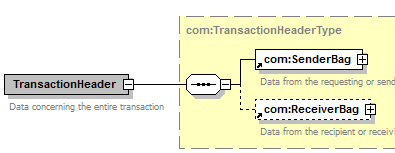 Implementationtmk:MadridTransactionHeader	Com:SenderBag	com:TransactionTotalQuantity	tmk:MadridTransactionCountBag	       tmk:MadirdTransactionCount		Tmk:MadridTransactionCategory		com:TransactionTotalQuantityOne of the options to develop Madrid transaction components that participants discussed was to define common components as a union of tmk and dgn and restrict it for tmk and trademark and design components.  For example, com:  TransactionCategoryType union of Tmk:MadridTransactionCategoryType, dgn:HagueTransactionCategoryType.  However, according to DRCs, common components cannot refer to tmk or dgn components.  So participant agreed not to use this option. Example, <tmk:MadridTransactionCountBag Tmk:MadridTransactionCount>         tmk:MadridTransactionCategory>Grant Protection	   Note:  Common components cannot refer to Trademark, Patent components.        com:TransactionTotalQuantity>25 /Tmk:MadridTransactionCount> Tmk:MadridTransactionCount>        MadridTransactionCategory>Madrid application        TransactionTotalQuantity>30 /Tmk:MadridTransactionCount> Tmk:MadridTransactionCount>        MadridTransactionCategory>Possible opposition notification        TransactionTotalQuantity>35 /Tmk:MadridTransactionCount></Tmk:MadridTransactionCountBagMECA Out - Transactions sent from IB to IP OfficePROCESSED - CompletedProcessing (Description:  Transaction processing completed at WIPO)Move all attributes to element.  DOCID - Com:RecordIdentifier REGEDAT - com:RecordEffectiveDateREGRDAT - Com:RecordFilingDateOFFREF -  OfficeReference   	 TRANTYP - Tmk:BasicRecordCategoryHOLREF - Tmk:ApplicationReference INTREGN –tmk:InternationalRegistrationNumber.  Delete RENPREF attribute.   NEWNAME - HolderRepresentativeChange   Description:  Each new name transaction contains details of a new holder or representative of an international Trademark.   Moved all attributes to element.  DOCID - Com:RecordIdentifier OFFREF -  Com:OfficeReference    HOLREF - Tmk:ApplicationReference REGEDAT - Com:RecordEffectiveDateREGRDAT - Com:RecordFilingDateINTREGN –tmk:InternationalRegistrationNumberTRANTYP - Tmk:BasicRecordCategoryNOTDATE - com:RecordNotificationDateCORRGR - com:CorrespondenceAddressHOLGR - HolderBag for current holder and previous holderREPGR - com:RepresentativeREPCANI PHOLGR - Not needed, previous holder is already covered in HolderBagBIRTH - MadridDesignation (Description - Designation, including subsequent designation, of international registration to contracting parties.  Also known as request for extension of protection.)Reuse Trademark.  Apply any missing components below to Trademark componentsMove all attributes to elementORIGLAN - Tmk:ApplicationLanguageCode - mandatorySECLANG - com:SecondLanguageCode - optionalDOCID - com:RecordIdentifier - mandatoryOOCD - tmk:OfficeOriginCode - mandatory - description:  Office of origin.  Type will be extended WIPO ST.3 code.  REGEDAT - Com:RecordEffectiveDate - REGRDAT - com:RecordFilingDateDESUNDER - tmk:MadridSystemCategoryART9SEXIES - Not needed in schema. INTREGD - tmk:InternationalRegistrationDateRENDATE - tmk:RenewalDateFEEDATE - new component, FeeCalculationdate.  Define as date, no time (Description - The date used to calculate the fee.)EXPDATE - Com:ExpiryDateNOTDATE - Com:RecordNotificationDateTRANTYP - tmk:BasicRecordCategoryOFFREF - Com:OfficeReference    (optional)HOLREF - tmk:ApplicationReference - INTREGN - tmk:InternationalRegistrationNumberCORRGR - com:CorrespondenceAddressHOLGR - tmk:HolderBag REPGR -  com:RepresentativeIMAGE - tmk:MarkImageMARTRAN - MarkTransliterationSIGVRBL - MarkSignificantVerbalElementTextSTDMIND -  tmk:MarkStandardCharacterIndicatorMARDUR - Removed from schemaVIENNAGR - tmk:MarkImageCategoryMARKCOLI - Com:ColourIndicator - THRDMAR - Tmk:MarkFeatureCategoryBag (3 D indicator) SOUMARI - Tmk:MarkFeatureCategoryBagTYPMARI - tmk:MarkCategory (Typical Mark)COLMARI –- New component, MarkFeatureCategoryBag  (Color Mark)VRBLNOT - tmk:MarkVerbalElementSignificantIndicator  PREREGG - tmk:PreviousRegistrationBagCOLCLAGR - Not needed in schema.  Not needed it is a containerCOLCLAEN - tmk:MarkImageColourClaimedTextCOLPAREN - tmk:MarkImagePartClaimedText (new)MARDESGR –Revise tmk:MarkDescriptionText and add optional attribute languageCode.   MARTRGR - MarkTranslationTextBag with languageCode attributeDISCLAIMGR - MarkDisclaimerBag NATDECGR - Not needed in schema.  Not used.   BASICGS - Tmk:GoodsServicesBagBASGR - Tmk:BasicRegistrationApplicationBagPRIGR - Tmk:PriorityBag.Tmk:PrioritySENGRP - Tmk:SeniorityBagModify existing DesignatedCountry.  MadridSystemCategory.MadridSystemCategoryType to add a 3rd enumeration value: Agreement - (Revised Designation under the Madrid agreement.)Protocol - (Revised Description:  Designation under the Madrid protocol)Protocol article 9 sexies (description - designation under the protocol by virtue of article 9 sexies)DESAG - DesignatedCountryBag.DesignagedCountryDESPG - DesignatedCountryBag.DesignagedCountryDESPG2 –DesignatedCountryBag.DesignagedCountryINTENTG - RecordUseIntentBag (Intent to use) Map enumeration values to BasicRecordBag.BasicRecordCategoryType (From CBOP to INOP).  Add one new enumeration value to BasicRecordCategoryType.CBOP –– Partial ceasing effect LIO - Limitation RFOT - Total refusal - aleady thereRFOP - partial refusal - arleady thereFIOC - final confirmation refusalFIOO - Final other decision PCO - partial cancellationCPO - new enumeration value:  Partial Transfer  to BasicRecordCategoryTypeINOP - Partial invalidationLIMGR - Goods Services LimitationDEATH - Change DEATH to MadridDesignationTermination (Description - Termination of protection in the designated contracting party).  Move all attributes to elementDOCID - Com:RecordIdentifier INTREGN - tmk:InternationalRegistrationNumberTRANTYP - Tmk:BasicRecordCategoryREGRDAT - Com:RecordFilingDateOFFREF - Com:OfficeReference    EXPDATE - Com:ExpiryDateBasicRecordCategoryType –Mapping spreadsheet will be produced.IB prefers to have a unique enumerated list(simple type) for each transaction type (BIRTH, PROCESSED, DEATCH, etc.) For example:  BasicRecordBirthCategory, BasicRecordDeathCategory, BasicRecordProcessedCategory.  Madrid data must be able to be processed automatically.   Enforcing the enumerations in the schema offers stronger validationWEDNESDAY, OCTOBER 1, 2014PROLONG - InternationalRegistrationRenewal        Description - Data related to the renewal of an international registration.   Move all attributes to elementDOCID - Com:RecordIdentifier INTREGN - tmk:InternationalRegistrationNumberTRANTYP - Tmk:BasicRecordCategoryREGRDAT - Com:RecordFilingDateDESUNDER - tmk:MadridSystemCategoryRENDATE - tmk:RenewalDateFEEDATE - FeeCalculationDate is a new component.  Define as date, no time (The date used to calculate the fee.)OFFREF - Com:OfficeReference    EXPDATE - com:ExpiryDateCREATED - InternationalRegistrationCreation     Description:  Notification of creation of international registration to the office of origin.   Move all attributes to elementORIGLAN - Tmk:ApplicationLanguageCode - mandatoryDOCID - Com:RecordIdentifier OOCD - tmk:OfficeOriginCodeREGEDAT - Com:RecordEffectiveDateEXPDATE - Com:ExpiryDateNOTDATE - Com:RecordNotificationDateTRANTYP - Tmk:BasicRecordCategoryOFFREF - Com:OfficeReference    HOLREF - ApplicationReferenceINTREGN - tmk:InternationalRegistrationNumberCORRGR - Com:CorrespondenceAddressHOLGR - Holder.  HolderBag is not needed.  There could be multiple.REPGR - com:RepresentativeIMAGE - Tmk:MarkImageMARTRAN - MarkTransliterationSIGVRBL - MarkSignificantVerbalElementTextSTDMIND - tmk:MarkStandardCharacterIndicatorMARDUR - new Component, ProtectionPeriod (Period of protection for intellectual property) the value will be in years or months (Need attribute to indicate value type)VIENNAGR - Tmk:MarkImageCategoryMARKCOLI - Com:ColourIndicatorTHRDMAR - Tmk:MarkFeatureCategoryBag (3 D indicator) SOUMARI - Tmk:MarkFeatureCategoryBag (Sound)TYPMARI - Tmk:MarkCategory (Typical Mark)COLMARI - MarkFeatureCategory (Color Mark)VRBLNOT - New component (Mark cannot be translated)PREREGG - tmk:PreviousRegistrationBagCOLCLAGR - Not needed it is a containerCOLCLAEN - Tmk:MarkImageColourClaimedTextCOLPAREN - Tmk:MarkImagePartClaimedTextMARDESGR - Revise tmk:MarkDescriptionText and add optional attribute languageCode.MARTRGR - MarkTranslationTextDISCLAIMGR - MarkDisclaimerBag NATDECGR - Not used.   BASICGS - Tmk:GoodsServicesBagBASGR - Tmk:BasicRegistrationApplicationBagPRIGR - Tmk:PrioritySENGRP - SeniorityModify existing DesignatedCountry.  MadridSystemCategory.MadridSystemCategoryType to add a 3rd enumeration value:  Agreement - (Revised Designation under the Madrid agreement.)Protocol - (Revised Description:  Designation under the Madrid protocol)Protocol article 9 sexies (description - designation under the protocol by virtue of article 9 sexies)DESAG - DesignatedCountry DESPG - DesignatedCountry DESPG2 - DesignatedCountryINTENTG - RecordUseIntentBag (Intent to use) CORRECTION - TransactionCorrection - Description - A correction to a transaction previously submitted.) Move all attributes to elementDOCID - Com:RecordIdentifier REGEDAT - Com:RecordEffectiveDateOFFREF - OfficeReference (optional)    Unbounded choice of description of the change - Add CorrectionDescriptionBag-CorrectionDescriptionText (always in three languages - and add attribute languageCode)TEXTENTEXTFRTEXTESGAZNUM - com:PublicationIdentifier INCORRECT - IncorrectContent Mandatory - (description - A transaction that was previously submitted with incorrect data.)   BIRTHDEATHPROLONGRESTRICNEWNAMENEWBASECOREATEDPAIDCORRECT - CorrectContent (The portion of the transaction that has been corrected.  Multiple content can be changed or corrected.) Corrected Content CategoryAdd element CorrectedContentCategory Values for CorrectContentCategory (CorrectContentCategoryType)CHANGED-TYPE - Transaction category corrected-  indicates transaction category has changedCHANGED-CORR - Correspondence address corrected - Indicates the Correspondence Address has changedCHANGED-REP - Representative corrected - Indicates the Representative has changedCHANGED-OR-GS - Override goods and services corrected - Indicates an override Goods and Services text has changedCHANGED-OR - Override corrected - Indicates an override (limitation / partial cancellation etc) has changedCHANGED-BASIC - Basic registration or application detailed corrected - Indicates the Basic Registration / Application details have changedCHANGED-DESGTN - Designation corrected - Indicates the Designations have changedCHANGED-GS - Goods and services changed - Indicates the Basic list of Goods and Services has changedCHANGED-HOLDER - Holder corrected -CHANGED-IR - International registration correctedCHANFGED-PRTY - Priority correctedCHAGNED-IMAGE - Image corrected - Indicates the Mark Image has changedCHANGED-IRTEXT - Marked text corrected - Indicates the Mark Texts (Colours, descriptions etc) have changedAPPLIES TO ONE CHOICE FROM BELOWBIRTHDEATHPROLONGRESTRICTNEWNAMENEWBASECREATEDPAIDRESTRICT - ProtectionRestriction - Description - Restriction of protection Move all attributes to elementORIGLAN - Tmk:ApplicationLanguageCode - mandatoryDOCID - Com:RecordIdentifier REGEDAT - Com:RecordEffectiveDateREGRDAT - Com:RecordFilingDateINTREGN - tmk:InternationalRegistrationNumberTRANTYP - Tmk: ProtectionRestrictionCategoryOFFREF - Com:OfficeReference    NOTDATE - Com:RecordNotificationDateUse Tmk:GoodsServiceLimitationLICENSE-BIRTH - Rename to RecordLicence - Record of data related to a license of international registration.  Check against existing Record License of ST.96 to see if it can be reused and USPTO will confirm.Move all attributes to elementORIGLAN - Tmk:ApplicationLanguageCode - mandatoryDOCID - Com:RecordIdentifier LICID –LicenseIdentifier (LicenceBag)TRANTYP - Tmk:BasicRecordCategoryINTREGN - tmk:InternationalRegistrationNumberREGRDAT - Com:RecordFilingDateNOTDATE - Com:RecordNotificationDateREGEDAT - Com:RecordEffectiveDateALLGSI - tmk:GoodsServicesLimitationIndicatorLICTYPE - com:LicenseCategory CORRGR - Correspondence AddressCLID - PartyIdentifierHOLGR - Holder.  Not HolderBag There could me more than on holder.LCSEEGR - tmk:LicenseeREPGR - com:RepresentativeLIMTO - GoodsServicesLimitationREMVD –GoodsServicesLimitationUnbounded choice - com:PeriodLimitationTextDURTNENDURTNFRDURTNESLICENCE-NEWNAME - LicenseeRecordChange - (Change of name and/or address of licensee.)Move all attributes to elementORIGLAN - Tmk:ApplicationLanguageCode - mandatoryDOCID - Com:RecordIdentifier LICID –LicenseIdentifier TRANTYP - Tmk:BasicRecordCategoryINTREGN - tmk:InternationalRegistrationNumberREGRDAT - Com:RecordFilingDateNOTDATE - Com:RecordNotificationDateREGEDAT - Com:RecordEffectiveDateCORRGR - Correspondence AddressCLID - PartyIdentifierHOLGR - Holder.  Not HolderBag (1 or more multiple occurrence)LCSEEGR - tmk:Licensee (Licensee detail change)REPGR - use com:RepresentativePLCSEEGR - new component, PreviousLicensee, but uses existing LicenseeType.   NEWBASE - BasicRegistrationApplicationChange     Description - Change to the basic registration or basic application on which an international registration is based.  Move all attributes to elementDOCID - Com:RecordIdentifier INTOFF - ReceivingOfficeCodeREGEDAT - Com:RecordEffectiveDateNOTDATE - Com:RecordNotificationDateOFFREF - OfficeReference    INTREGN - tmk:InternationalRegistrationNumberTRANTYP - Tmk:BasicRecordCategoryBASGR - Tmk:BasicRegistrationApplicationBagPAID Rename to SecondPartPayment.  Description - Second part of a two part fee has been paid.  Move all attributes to elementDOCID - Com:RecordIdentifier INTREGN - tmk:InternationalRegistrationNumberTRANTYP - Tmk:BasicRecordCategoryREGRDAT - Com:RecordFilingDateREGEDAT - Com:RecordEffectiveDateCLASSES - ClassTotalQuantity -   Description - Total number of classes, e.g., for fee calculation.  CORRGR - Correspondence AddressCLID - PartyIdentifierHOLGR - Holder (1 or more multiple occurrence)REPGR - use com:RepresentativeTHURSDAY, OCTOBER 2, 2014ENOTIF (components of MECA out, MadridIBToOffice) Attributes should be created and moved to MadridTransactionHeader as appropriate.Move all attributes to elementCPCD - ReceivingOfficeCodeGAZNO - PublicationIdentifierWEEKNO - new component, Provisionally WeekNumberPUBDATE - PublicationDateNOTDATE -  Com:RecordNotificationDateNOTLANG - New component, NotificationLanguage and define using ISOLanguageCodeBIRTHCOUNT - TransactionCountBagCORRECTIONCOUNT - TransactionCountBagCREATEDCOUNT - TransactionCountBagDEATHCOUNT - TransactionCountBagIRREGCOUNT - TransactionCountBagNEWBASECOUNT - TransactionCountBagNEWNAMECOUNT - TransactionCountBagRESTRICCOUNT - TransactionCountBagPROCESSEDCOUNT - TransactionCountBagPROLONGCOUNT - TransactionCountBagLICENSE-BIRTHCOUNT - TransactionCountBagLICENSE-NEWNAMECOUNT - TransactionCountBagPAIDCOUNT - TransactionCountBagMECA Out Transaction Category.  The following categories in the ST.96 category should replace corresponding TRANTYP com:BasicRecordCategory above.TRANEN - MadridApplication - Description:  Application for International Registration under Madrid System.TRAEDAT	N8	1	Effective date of a transaction versionTRANSVE	N7.1	1	Transaction version numberOFFREF - OfficeReference	HOLREF - ApplicationReference	ORIGLAN - Tmk:ApplicationLanguageCode	 NAMEADD    Com:CorrespondenceAddress, ApplicantRepresentative, <GENPOWI>	A2	0:1	Representative appointment code BASGR  BasicRegistrationApplicationBag,		 PRIGR  tmk:PriorityBag.tmk:Priority		 SENGRP - Tmk:SeniorityBag			MARKVE MarkSignificantVerbalElementText	STDMIND - tmk:MarkStandardCharacterIndicatorCOLMARI  New component, MarkFeatureCategoryBag 	COLIND   com:ColourIndicator	COLCLAI   Tmk:MarkImageColourClaimedText	COLCLAT  Tmk:MarkImageColourClaimedText	COLPAR  Tmk:MarkImageColourPartClaimedText	COLPART   Tmk:MarkImageColourPartClaimedText	MARTREN - MarkTranslation	MARTRFR - MarkTranslation	MARTRES - MarkTranslation	MARTRAN - MarkTransliteration	THRDMAR - Tmk:MarkFeatureCategoryBag	    SOUMARI - Tmk:MarkFeatureCategoryBag (Sound)			NOTTRANS - tmk:MarkVerbalElementSignificantIndicatorTHRDMAR - Tmk:MarkFeatureCategoryBagDISCLAI - MarkDisclaimerBagDISCLAIT - MarkDisclaimerBagSOUMARI - Tmk:MarkFeatureCategoryBagTYPMARI - MarkCategoryMARDESC - tmk:MarkDescriptionBagMARDETR - tmk:MarkDescriptionBagGSHEAD - Tmk:GoodsServicesBag.CommentTextGSHEADT - tmk:GoodsServicesBagGSGR - Tmk:GoodsServicesBagGSFOOT - Tmk:GoodsServicesBagGSFOOTT - Tmk:GoodsServicesBagDESG - DesignatedCountryBagLIMGR -  BasicRecord.GoodsServices LimitationBagAPPSIGI - com:SignatureBagAPPSIGD - Com:SignatureBagREPSIGI - Com:SignatureBagREPSIGD - Com:SignatureBagOFFRECD - com:ReceivingOfficeDateFEEAMT –Com:PaymentBagPYMG - Com:PaymentBagIMAGEFILE - Tmk:MarkImageBag.Tmk:MarkImage.ImageFileNameDOCFILE - Com:DocumentIncludedBagRPAD - com:CommentTextTRANEX Rename to SubsequentDesignation - Description:  Designation subsequent to international registration.  TRAEDAT	N8	1	Effective date of a transaction versionTRANSVE	N7.1	1	Transaction version numberOFFREF - OfficeReference	HOLREF - ApplicationReference	ORIGLAN - Tmk:ApplicationLanguageCode	INTREGN - tmk:InternationalRegistrationNumberNAMEADD –Holder and Representative is optionalDESG - DesignatedCountryBagDCPCD - country codePNATRG - Remove this componentINTTOUS - Remove this component        Add Com:SecondLanguageCode elementLIMGR -  BasicRecord.GoodsServices LimitationBagSENGRP - Tmk:SeniorityBag PROTRAN - New component, ProposedTranslation - description - translation proposed by applicant for goods and services.   GSHEADT- Tmk:GoodsServicesBag (mandatory)GSGR - Tmk:GoodsServicesBagGSFOOT - Tmk:GoodsServicesBagCOLCLAT - ColourClaimedText (optional)PRIGR - Tmk:PriorityBag (optional)MARTREN - MarkTranslationMARTRFR - MarkTranslationCOLPAR  Tmk:MarkImageColourPartClaimedText		COLPART - Translation	HOLSIGI - Com:SignatureBagHOLSIGD - Com:SignatureBagREPSIGI - Com:SignatureBagREPSIGD - Com:SignatureBagOFFRECD - com:ReceivingOfficeDateFEEAMT - Com:PaymentBagPYMG - Com:PaymentBagDOCFILE - Com:DocumentIncludedBagRPAD - com:CommentTextTRANNT - (MECCA IN) SecondPartPaymentRequest - Description - Request for payment of second part of two part fee.TRAEDAT	N8	1	Effective date of a transaction versionTRANSVE	N7.1	1	Transaction version numberOFFREF - OfficeReference	ORIGLAN - Tmk:ApplicationLanguageCode	INTREGN - tmk:InternationalRegistrationNumberNAMEADD –Holder (multiple holder)  This needs to be revisited –Issue ID 510.  We may use Tmk:HolderBag here.DUEDATE - new component, com:PaymentDueDate - Description - Date by which a payment must be made.  CLASSES - New component, ClassTotalQuantity -   Description - Total number of classes, e.g., for fee calculation.  DOCFILE - Com:DocumentIncludedBagRPAD - com:CommentTextHOLDER:  Rename Tmk:HolderBag to tmk:HolderChangeBag - Holder (1 or more) and make PreviousHolder(1 or more) mandatory.   Tmk:RecordTransfer.RecordTransferType– Change Tmk:HolderBag to use HolderChangeBagEvery other component in ST.96 will user HolderBag.  Add new Element Tmk:HolderBag containing 1 or more Holder.   MECA IN - IF Transaction is initiated from applicant, HolderBag and Representative are neededIF Transaction is initiated by IB, only Holder is needed.TRANCB - Create PartialCeasingEffect Description - Partial ceasing of effect of basic registration or basic application within 5 years of international registration.   TRAEDAT	N8	1	Effective date of a transaction versionTRANSVE	N7.1	1	Transaction version numberOFFREF - OfficeReference	ORIGLAN - Tmk:ApplicationLanguageCode	Choice  InternationalRegistrationNumber and BasicRegistrationApplicationBag (optional)  or BasicRegistrationApplicationBagNAMEADD - HolderNOPROTECTN - Remove - No longer neededTmk:GoodsServicesBagFACDAT - com:RecordEffectiveDate     FACTS - tmk:FactDecisionText                   CANIND - RequestCancellationIndicator - Request to cancel the international registration to the extent applicable.OFFICEUSE - OfficeSpecificContent  DOCFILE - Com:DocumentIncludedBagRPAD - com:CommentTextTRANCB - Create TotalCeasingEffect Description - Total ceasing of effect of basic registration or basic application within 5 years of international registration.   TRAEDAT	N8	1	Effective date of a transaction versionTRANSVE	N7.1	1	Transaction version numberOFFREF - OfficeReference	ORIGLAN - Tmk:ApplicationLanguageCode	Choice  InternationalRegistrationNumber and BasicRegistrationApplicationBag (optional)  or BasicRegistrationApplicationBagNAMEADD - HolderNOPROTECTN - Remove - No longer neededFACDAT - com:RecordEffectiveDate     FACTS - tmk:FactDecisionText                   CANIND - RequestCancellationIndicator - Request to cancel the international registration to the extent applicable.OFFICEUSE - OfficeSpecificContentDOCFILE - Com:DocumentIncludedBagRPAD - com:CommentTextMadridOfficeToIB (MECA In) - Description - Electronic communication under Madrid system from Office to IB.    MadridIBToOffice (MECA Out, ENOTIF) Description - Electronic communication under Madrid system from IB to Office.    TRANIV -  PartialInvalidation   Description - Partial invalidation in the contracting parties.TRAEDAT	N8	1	Effective date of a transaction versionTRANSVE	N7.1	1	Transaction version numberOFFREF - OfficeReference	ORIGLAN - Tmk:ApplicationLanguageCode	INTREGN - tmk:InternationalRegistrationNumberNAMEADD - Holder (1 or more holder)Tmk:GoodsServicesBagREFDAT - RefusalPronouncedDateNOAPPEAL - Removed - not neededREFAUTH - AuthorityName Description - Name of authority.  (Note -Could be court, appeal board, judge).   OFFICEUSE - OfficeSpecificContent  DOCFILE - Com:DocumentIncludedBagRPAD - com:CommentTextTRANIV - TotalInvalidation Description - Total invalidation in the contracting parties.TRAEDAT	N8	1	Effective date of a transaction versionTRANSVE	N7.1	1	Transaction version numberOFFREF - OfficeReference	ORIGLAN - Tmk:ApplicationLanguageCode	INTREGN - tmk:InternationalRegistrationNumberNAMEADD - Holder (1 or more holder)REFDAT - RefusalPronouncedDateNOAPPEAL - Removed - not neededREFAUTH - AuthorityName        Description - Name of authority.  (Note -Could be court, appeal board, judge).   OFFICEUSE - OfficeSpecificContent  DOCFILE - Com:DocumentIncludedBagRPAD - com:CommentTextTRANSN - SeniorityClaimDecision Description - Decision on seniority claims.TRAEDAT	N8	1	Effective date of a transaction versionTRANSVE	N7.1	1	Transaction version numberOFFREF - OfficeReference	ORIGLAN - tmk:ApplicationLanguageCode	INTREGN - tmk:InternationalRegistrationNumberSENGRP - tmk:SeniorityBagDOCFILE - Com:DocumentIncludedBagRPAD - com:CommentTextTRANIR - IrregularityResponse Description - Response to irregularity notice issued by WIPO. TRAEDAT	N8	1	Effective date of a transaction versionTRANSVE	N7.1	1	Transaction version numberOFFREF - OfficeReference	HOLREF - Tmk:ApplicationReference ORIGLAN - Tmk:ApplicationLanguageCode	Unboundound choiceDOCID - Com:RecordIdentifier INTREGN - Tmk:InternationalRegistrationNumberBASGR - Tmk:BasicRegistrationApplicationBagAPPSIGI - com:SignatureBagAPPSIGD - com:SignatureBagREPSIGI - com:SignatureBagREPSIGD - com:SignatureBag FEEAMT - com:PaymentBagPYMG - Com:PaymentBagUnboundedDOCFILE - com:DocumentIncludedBagIMAGEFILE - Tmk:MarkImageBag.Tmk:MarkImage.ImageFileNameTEXT - new component, ResponseText - Response text.    RPAD - com:CommentTextFRIDAY, OCTOBER 3, 2014Agenda Item 7:  Review of the ST.96 XML Schema Design Components for Hague System communicationReview of XML Schema Components for Hague System CommunicationCIPO asks if there are plans to add Hague components to ST.96CIPO has decided to use ST.96.  CIPO using ST.96 for Trademark.   CIPO also would like to use ST.96 for DesignKIPO joined Hague and has begun using ST.96 D6 for sending Hague Data from KIPO to IB.  KIPO prefers to use ST.96IB only has Hague DTD at the moment.China, Russia may use ST.96 for Hague UKIPO plans to work on Design next after Patent.   IB - Roger Hague is different from Madrid.  Hague does not have Office of Origin.  There are no regulations on communications - right now communication is based on paper.  Generally agree to extend ST.96 to cover Hague.  Communications:IB to IPO - Bilateral communications between IB and IP Office.  IPO to IB  Communications between all three entities:  IB, IP Office, and applicant.Potential schemas:  Similar to TRANEN -  Grant protection Refusal Bulletin communication - easier for IP Office to extract data. Determine priority for the different schema components  Discuss plans Hague schema components at London meeting and how to create these schema components.  IB receives application data from IP Offices.  First communication is between applicant and IB.  Subsequent communications will be between applicant and an IP Office.  Hague Applications can be filed directly with IB or an IP Office via paper or efile through WIPO site.  There is no agreement on electronic communication, but it is not stopping us from creating XML Schemas similar to work created for Madrid. Begin with ST.96 schema for communication from Office to IB.  Need to design schemas with KIPO, JPO, and other offices.  Australia - currently not yet part of Hague Agreement.   What is the advantage?IB will perform translation to other languagesDealing with WIPO will be more simpler than communication with all the applicantsBig saving for an IP Office  if applicants file through WIPO.  KIPO - submitted Hague Design based on D6 to IB.  USPTO - applicants can file Hague Applications in paper or electronic at USPTO or IB.  Applicants are interested because they can file in US and can get protection in other countriesIncur costs - changes to filing system, processing system, and publication systems.  US applicant will receive a Design Patent.Hague application resulting in US Design Patent.JPO - plans to join April 1, 2015.  China - join date is unknown UKIPO needs clarification on using Opposition for DesignIP Australia - has pregrant opposition for all Registrations (patent, trademark).  Gives 2 to 3 months for opposition during pregrant.   After grant, it may not be called opposition, but may be called appealOHIM has filing, formality, and registration, but  no opposition.  No opposition for design, only invalidation. Applicant can oppose only after registration, which is invalidation.IP Australia prefers to keep Opposition.  IP Australia has post registration opposition.  A person may oppose the granting of application or registration application.   Agenda Item 6:  Development of ST.96 XML Schema for Madrid System communication (Cont’)IRREGROUP - IrregularityNotification Description - Notification of irregularity to Offices from WIPO.Move all attributes to elementsORIGLAN - Tmk:ApplicationLanguageCode REPLY-BY-DATE - new component, ResponseDueDate - The date by which a response must be received.      Modify tmk:OtherDate (otherDateCategory attribute) from optional to mandatory.   These are other potential options for consideration:Option 1:  Remove Tmk:OtherDateOption 2:  Potentially remove enumeration value related to irregularity from Tmk:OtherDate.OtherDateCategoryType -  LETTER-ID - new component, NotificationIdentifier    Description - Identifier of notification such as tracking number.  DOCID - Com:RecordIdentifier OFFREF -  Com:OfficeReference    HOLREF - tmk:ApplicationReference INTREGN - tmk:InternationalRegistrationNumberTRANTYP - Tmk: IrregularityNotificationCategoryNeed enumerations:  IrregularityNotificationCategory contains the following values:The type of transaction which caused the irregularities:  Update the values in the table.  EN - Application AP - Refusal appeal details CB - Ceasing of effect CE - Continuation of effectsDI - Disclaimer EX - Subsequent designation FI - Final decision GP - Grant of protection IN - Invalidation LI - Limitation MA - Appoint/renuncia repres MB - Change name/address repr MT - Change of holder name OP - Opposition period ExtnPC - Partial cancellationRA - Total cancellationRC - Complementary Renewal RF - Refusal RN - Renunciation RT - Refusal Of Change Holder TR - Change of ownershipAbandon - International Application or Subsequent designation has been abandoned by WIPO. PAY-BY-DATE - PaymentDueDateCONTACT-NAME - ContactCONTACT-PHONE - ContactCONTACT-EMAIL - ContactSENT-DATE - MailDateIRREG - new component, IrregularityBag.Irregularity Description - Details of a defect, failure, or mistake.Move attributes to elementIRRNUM - new component, IrregularityIdentifier - description - Irregularity Identifier issued by WIPO.WHO - ResponsiblePartyCategory Description - Party responsible for correcting the irregularity.Enumeration values:  Applicant  - Description - ApplicantOffice - Description OfficeApplicant or office - Description - Applicant or officeApplicant via office - Description - Applicant via officeNone - description - Irregularity is an observation or uncorrectableCONSEQUENCE - IrregularityConsequenceCategory Description - Consequenences if the irregualarity is not corrected.   Action Item:  We may need to separate to create two separate content model - Responded or not responded.  IB Madrid will provide proposal to provide current enumeration values and description.  Current Enumeration values from DTD:	1 = Observation	2 = If no reply WIPO proceeds	3 = If no reply application is abandoned	4 = If no reply application is abandoned, reply affects date of application	5 = Irregularity is no correctableUnbounded TEXT - IrregularityDescriptionText	Description:  Description of irregularity.FEES - Com:PaymentBag Add new element, Payment.FeePaidTotalAmount  Description:  Total value of the fee already paid.  Using com:AmountType.  Define similar to com:FeePayableTotalAmount.AMOUNT-PAID (covered under payment bag)ONE OR MORE FEEAMOUNT (covered under payment bag)Abandon - AbandonmentNotification DescriptionMove all attributes to elementsORIGLAN - Tmk:ApplicationLanguageCode LETTER-ID - new component, NotificationIdentifier    Description - Identifier of notification such as tracking number.  DOCID - Com:RecordIdentifier OFFREF - Com:OfficeReference    HOLREF - tmk:ApplicationReference INTREGN - tmk:InternationalRegistrationNumberSENT-DATE - MailDateTRANTYP - Tmk:BasicRecordCategoryAgenda Item 8:  Discussion on open issues regarding ST.96 XML Trademark and Design ComponentsDue to lack of time, participants had no time to discuss the pending issues.  Therefore, the Task Force Leader asked participants to review them and provide comments via the TF Wiki.Agenda Item 9:  Adoption of reportThe meeting minutes was reviewed at the meeting and will be approved via email.ACTION ITEMS The following items were agreed for further actions:USPTO will validate schema against meeting notes - provide schema on Tuesday October 7,2014.  IB will post draft schema on WIKI and invite participants to comment on October 8, 2014IB will post meeting notes on WIKI and invite commentIB/Madrid will complete remaining transactions of MECA In by of October 17 2014, which IPO use. OHIM will have internal discussions on the schema and provide comments by October 20, 2014. IB/Hague will provide the list of document for transactions for Hague System for which the XML4IP TF will consider at the upcoming London Meeting developing ST.96 Schemas, on October 30th, 2014. [Annex I follows]ANNEX I:  ADOPTED AGENDAOpening of the session - General informationWelcome to delegations (USPTO)Adoption of the agendaOral progress report on XML4IP Project (WO/IB)Review of the list of XML schema components for Madrid System communicationDevelopment of ST.96 XML Schema for Madrid System communicationReview of the ST.96 XML Schema Design Components for Hague System communicationDiscussion on open issues regarding ST.96 XML Trademark and Design ComponentsAdoption of the reportClosing of the session [Annex II follows]ANNEX II:  PARTICIPANTS LIST[End of document]MECA ValueMECA TransactionST.96 Enumeration ValueST.96 DescriptionST.96 CategoryLINRestrictLimitationLimitationProtectionRestrictionCategoryPCNRestrictPartial cancellationPartial CancellationProtectionRestrictionCategoryCBNPRestrictPartial ceasing of effectPartial ceasing of effect of basic registration or applicationProtectionRestrictionCategoryCPNRestrictPartial change of ownershipPartial change of ownershipProtectionRestrictionCategoryFINORestrictFinal decision Final decision used for EM onlyProtectionRestrictionCategoryHRNRestrictRestriction of a holders right of disposal Restriction of a holders right of disposal ProtectionRestrictionCategoryENNBirthRegistrationRegistrationMadridDesignationCategoryEXNBirthSubsequent designationSubsequent designationMadridDesignationCategoryCPNBirthPartial change of ownershipPartial change of ownershipMadridDesignationCategoryFUNBirthMergerMergerMadridDesignationCategoryOBNBirthSubsequent designation resulting from conversion Subsequent designation resulting from conversion MadridDesignationCategoryRANDeath CancellationCancellationMadridDesignationTerminationCategoryREN2Death Non renewal of trademarkNon renewal of trademarkMadridDesignationTerminationCategoryREN3Death Non renewal of contracting partyNon renewal of contracting partyMadridDesignationTerminationCategoryEEN2Death Non renewal of contracting party under rule 40.3Non renewal of contracting party under rule 40.3MadridDesignationTerminationCategoryCBNTDeath Total ceasing of effect Total ceasing of effect of basic registration or applicationMadridDesignationTerminationCategoryRNNDeath RenunciationRenunciationMadridDesignationTerminationCategoryCPNDeath Partial change of ownershipPartial change of ownershipMadridDesignationTerminationCategoryFUNDeath MergerMergerMadridDesignationTerminationCategoryP2NDeath Second payment not paid Second payment not paid MadridDesignationTerminationCategoryRENProlongRenewalRenewalInternationalRegistrationRenewalCategoryRCNProlongComplementary renewalComplementary renewalInternationalRegistrationRenewalCategoryEEN1ProlongRenewal under rule 40.3 Renewal under rule 40.3 MTNNewNameChange of holder name or addressChange of holder name or addressHolderRepresentativeChangeCategoryTRNNewNameChange of ownershipChange of ownershipHolderRepresentativeChangeCategoryMANNewNameChange of representativeChange of representativeHolderRepresentativeChangeCategoryLINNewNameLimitationChange of representative at time of limitationHolderRepresentativeChangeCategoryPCNNewNamePartial cancellationChange of representative at time of partial cancellationHolderRepresentativeChangeCategoryDBNNewBaseDivision of basic registration Division of basic registration BasicRegistrationApplicationChangeCategoryENNCreatedRegistrationRegistrationInternationalRegistrationCreationCategoryCPNCreatedPartial change of ownership Partial change of ownership InternationalRegistrationCreationCategoryRENProcessedRenewalRenewalCompletedProcessingCategoryRCNProcessedComplementary renewalComplementary renewalCompletedProcessingCategoryTRNProcessedChange of ownershipChange of ownershipCompletedProcessingCategoryEXNProcessedSubsequent designationSubsequent designationCompletedProcessingCategoryOBNProcessedSubsequent designation resulting from conversionSubsequent designation resulting from conversionCompletedProcessingCategoryLINProcessedLimitationLimitationCompletedProcessingCategoryPCNProcessedPartial cancellationPartial cancellationCompletedProcessingCategoryRNNProcessedRenunciationRenunciationCompletedProcessingCategoryDBNProcessedChange of basic numbersDivision or merger of basic registration  or application numbersCompletedProcessingCategoryCBNPProcessedPartial ceasing of effect of basic registrationPartial ceasing of effect of basic registrationCompletedProcessingCategoryCBNTProcessedTotal ceasing of effect of basic registrationTotal ceasing of effect of basic registrationCompletedProcessingCategoryCENProcessedContinuation of effectsContinuation of effectsCompletedProcessingCategoryCBN1ProcessedPossible ceasing of effectJudicial actions or proceedings under rule 22-1-b which are taking place in the office of originCompletedProcessingCategoryCBN2ProcessedCeasing of effectFacts and decisions under rule 22-1-a and -cCompletedProcessingCategoryHRNProcessedRestriction of a holders right of disposalRestriction of a holders right of disposalCompletedProcessingCategoryEEN1ProcessedRenewal under Rule 40.3Renewal under Rule 40.3CompletedProcessingCategoryFUNProcessedMergerMergerCompletedProcessingCategoryFBNProcessedReplacement of a national registration Replacement of a national registration by an international registrationCompletedProcessingCategoryRTNProcessedRefusal of a change in ownershipRefusal of a change in ownershipCompletedProcessingCategoryMANProcessedAppointment of a representativeAppointment of a representativeCompletedProcessingCategoryMTNProcessedChange of holder name and or addressChange of holder name and/or addressCompletedProcessingCategoryRANProcessedCancellationCancellationCompletedProcessingCategoryCPNProcessedPartial change of ownershipPartial change of ownershipCompletedProcessingCategoryOPNProcessedNotification of possible opposition Notification of opposition periods beyond 18 monthsCompletedProcessingCategoryRINProcessedCorrectionCorrectionCompletedProcessingCategoryGPNProcessedGrant of protectionGrant of protectionCompletedProcessingCategoryGPONProcessedGrant of protection subject to oppositionGrant of protection subject to oppositionCompletedProcessingCategoryGP2NProcessedGrant of protection after the expiry of the opposition periodGrant of protection after the expiry of the opposition periodCompletedProcessingCategoryAPNEProcessedRequest for review or appeal expiredRequest for review or appeal expiredCompletedProcessingCategoryAPNWProcessedRequest for review or appeal withdrawnRequest for review or appeal withdrawnCompletedProcessingCategoryAPNLProcessedRequest for review or appeal lodgedRequest for review or appeal lodgedCompletedProcessingCategoryRFNTProcessedTotal refusalTotal refusalCompletedProcessingCategoryRFNPProcessedPartial refusalPartial refusalCompletedProcessingCategoryFINCProcessedFinal decision confirming the original refusalFinal decision confirming the original refusalCompletedProcessingCategoryFINVProcessedFinal decision reversing the original refusalFinal decision reversing the original refusalCompletedProcessingCategoryFINOProcessedOther final decisionOther Final decision - usually a partial reversalCompletedProcessingCategoryFINPProcessedFinal decision refusing some of the goods and servicesFinal decision refusing some of the goods and servicesCompletedProcessingCategoryFINTProcessedFinal decision refusing all of the goods and servicesFinal decision refusing all of the goods and servicesCompletedProcessingCategoryINNPProcessedPartial invalidationPartial invalidationCompletedProcessingCategoryINNTProcessedTotal invalidationTotal invalidationCompletedProcessingCategoryDINProcessedDisclaimerDisclaimerCompletedProcessingCategoryNLCProcessedNew licenceNew licenceCompletedProcessingCategoryLLCProcessedLicensee name and or address changeLicensee name and/or address changeCompletedProcessingCategoryLNNProcessedLimitation refusedDeclaration that a limitation has no effectCompletedProcessingCategoryR18NPProcessedFinal decision partially granting protectionFinal decision under rule 18 partially granting protectionCompletedProcessingCategoryR18NVProcessedFinal decision totally granting protectionFinal decision under rule 18 totally granting protectionCompletedProcessingCategoryR18NTProcessedFinal decision totally refusing protectionFinal decision under rule 18 totally refusing protectionCompletedProcessingCategoryFDNPProcessedFurther decision partially granting protectionFurther decision under rule 18 partially granting protectionCompletedProcessingCategoryFDNVProcessedFurther decision totally granting protectionFurther decision under rule 18 totally granting protectionCompletedProcessingCategoryFDNTProcessedFurther decision totally refusing protectionFurther decision under Rule 18 totally refusing protectionCompletedProcessingCategoryISNProcessedIntermediate status regarding protection Intermediate status regarding protection CompletedProcessingCategoryNLCLicenceBirthNew licence New licence RecordLicenceCategoryLLCLicenceNewnameLicensee name or address change Licensee name or address change LicenseeRecordChangeCategoryP2PPaidSecond payment paid Second payment paid SecondPartPaymentCategoryENIRREGROUPApplication Application IrregularityNotificationCategoryAPIRREGROUPRefusal appeal details Refusal appeal details IrregularityNotificationCategoryCBIRREGROUPCeasing of effect Ceasing of effect IrregularityNotificationCategoryCEIRREGROUPContinuation of effectsContinuation of effectsIrregularityNotificationCategoryDIIRREGROUPDisclaimer Disclaimer IrregularityNotificationCategoryEXIRREGROUPSubsequent designationSubsequent designationIrregularityNotificationCategoryFIIRREGROUPFinal decision Final decision IrregularityNotificationCategoryGPIRREGROUPGrant of protectionGrant of protectionIrregularityNotificationCategoryINIRREGROUPInvalidation Invalidation IrregularityNotificationCategoryLIIRREGROUPLimitation Limitation IrregularityNotificationCategoryMAIRREGROUPAppointment of representativeAppoint/renuncia repres IrregularityNotificationCategoryMBIRREGROUPChange name or address of representative Change name/address repr IrregularityNotificationCategoryMTIRREGROUPChange of holder name or addressChange of holder name IrregularityNotificationCategoryOPIRREGROUPNotification of possible opposition Opposition period ExtnIrregularityNotificationCategoryPCIRREGROUPPartial cancellationPartial cancellationIrregularityNotificationCategoryRAIRREGROUPTotal cancellationTotal cancellationIrregularityNotificationCategoryRCIRREGROUPComplementary renewal Complementary Renewal IrregularityNotificationCategoryRFIRREGROUPRefusal Refusal IrregularityNotificationCategoryRNIRREGROUPRenunciation Renunciation IrregularityNotificationCategoryRTIRREGROUPRefusal of change Holder Refusal Of Change Holder IrregularityNotificationCategoryTRIRREGROUPChange of ownership  Change of ownership  IrregularityNotificationCategoryAbandonIrregularityNotificationCategoryNAMEOFFICE / ORGANIZATIONJeff LIIPA, AUAlexandre TRANOHIM, EMKaren STRZYZUSPTO, TM Policy and PetitionsTammie DIGGSUSPTO, Office of TM Program ControlSharon MARSHUSPTO, Deputy Commissioner for TrademarksGlen BROWNUSPTOKathryn TINDLE USPTO, USSteve BECKMANNUSPTO, USNarith TITH USPTO, USLi WANG USPTO, USHonwei Li USPTO, USSunil GERA USPTO, USYoung-Woo YUN IB/WIPORoger HOLBERTONIB/Madrid